MandagTirsdagOnsdagTorsdagFredagUke481.Lek inne og uteGod helg!  Uke494.AdventssamlingMåne- og stjerneklubb5.Frokost ute ved bålet6.Lekegrupper7.Julehemmeligheter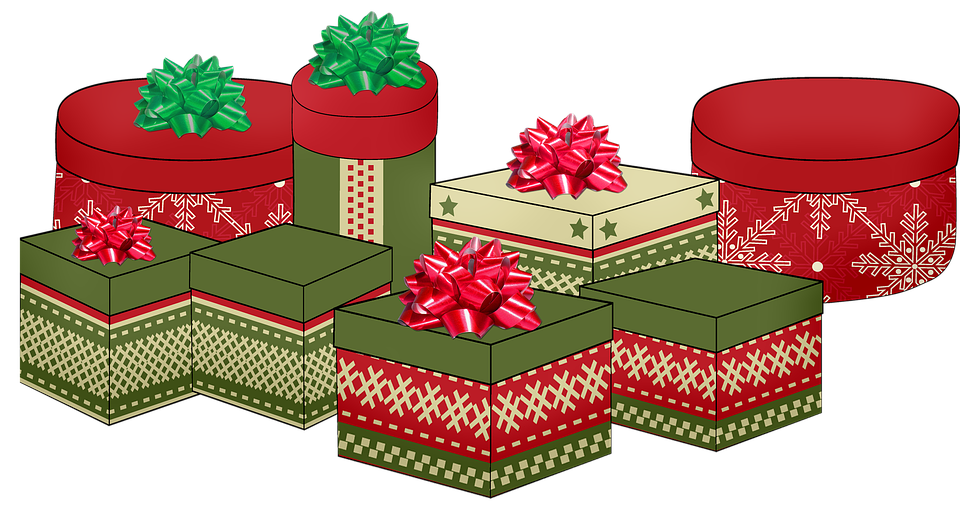 8.JulehemmeligheterGod helg!Uke5011.AdventssamlingMåne- og stjerneklubb12.Turdag13.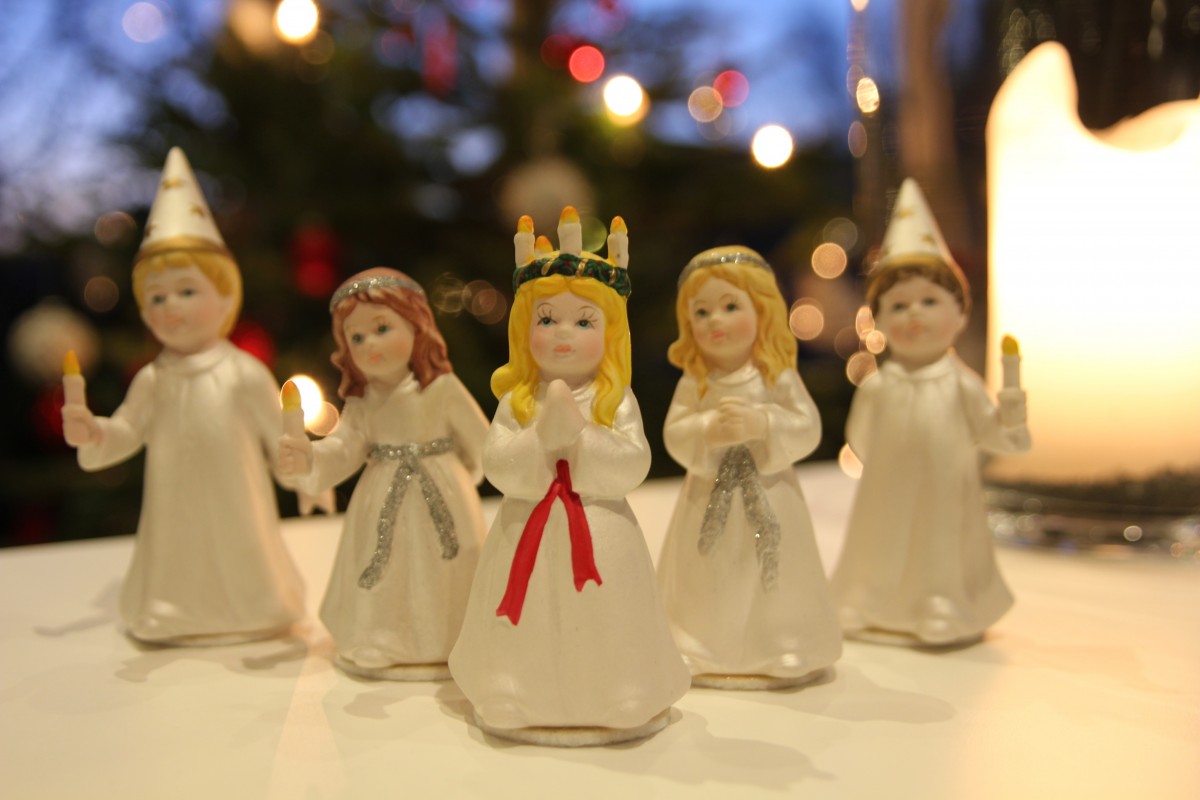 Luciadagen.Vi koser oss med lussekatter.14.Lekegrupper 15.LekegrupperGod helg!Uke5118.Adventssamling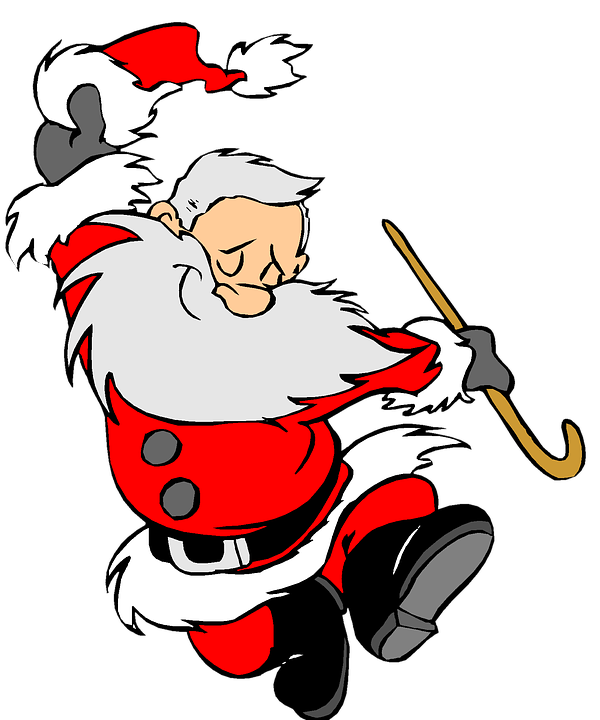 Nissefest19.Turdag 20.Julekonsert på konserthuset21.Vi får besøk fra kirken kl.1022.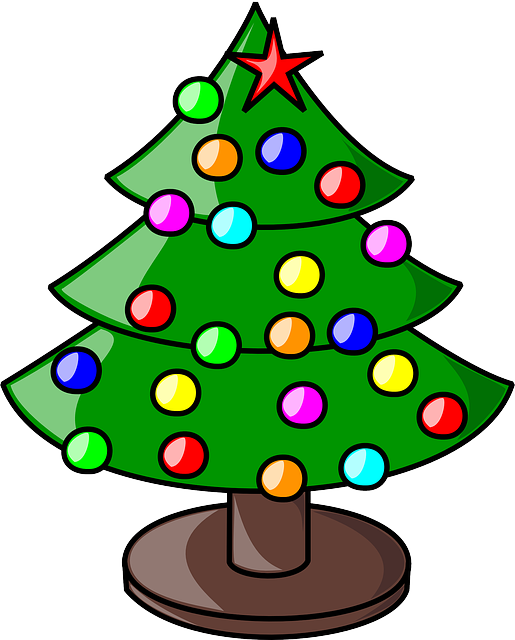 Julekos på avdelingen.God helg og god jul!Uke 5225.1. juledagBarnehagen er stengt.26.2. juledag.Barnehagen er stengt.27.Vi er sammen på fløyen.28.Vi er sammen på fløyen.29.Vi er sammen på fløyen.